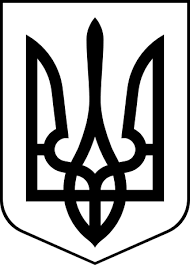 ЗДОЛБУНІВСЬКА МІСЬКА РАДАРІВНЕНСЬКОГО РАЙОНУ РІВНЕНСЬКОЇ ОБЛАСТІ                                                      восьме скликанняР І Ш Е Н Н Явід 08 грудня  2021 року 							               № 981Про надання дозволу громадянину Кравченку Андрію Дмитровичу  на розроблення проекту землеустрою щодо відведення земельної ділянки у власність для індивідуального садівництва за межами села П’ятигори  за рахунок земель запасу Здолбунівської міської територіальної громадиКеруючись статтями 12, 22, 35, 116, 118, 121, 125, 126 Земельного кодексу України, статтею 26 Закону України «Про місцеве самоврядування в Україні», розглянувши заяву  громадянина Кравченка Андрія Дмитровича  про надання дозволу  на розроблення проекту із землеустрою щодо  відведення  земельної  ділянки у власність для індивідуального садівництва за межами села П’ятигори на території Здолбунівської міської територіальної громади, врахувавши пропозицію комісії з питань містобудування, земельних відносин та охорони навколишнього середовища, Здолбунівська міська радаВ И Р І Ш И Л А:1. Дати  дозвіл  громадянину  Кравченку Андрію Дмитровичу (інваліду ІІІ групи, ветерану війни) , який  зареєстрований в місті Здолбунів по вулиці  *************** на розроблення проекту землеустрою щодо відведення земельної ділянки у власність площею 0,12 гектара для індивідуального садівництва  за межами села П’ятигори  на території Здолбунівської міської територіальної громади, за рахунок земель запасу Здолбунівської міської територіальної громади.2. Громадянину Кравченку Андрію Дмитровичу  розробити проект із землеустрою щодо відведення земельної  ділянки  у власність в одній із землевпорядних організацій, які мають відповідні дозволи (ліцензії) на виконання цих видів робіт та  представити на розгляд та затвердження чергової сесії міської ради. 	3.  Контроль за виконанням даного рішення покласти на постійну комісію з питань містобудування, земельних відносин та охорони навколишнього середовища (голова Українець А.Ю.), а організацію його виконання на  заступника міського голови з питань діяльності виконавчих органів ради Сосюка Ю.П .Міський голова								 Владислав СУХЛЯК